TLC1-10: Desarrollo de un algoritmo de cuantificación de actividad de 99mTc a partir de imágenes ópticas en un modelo murinoL.G. Cornejo-Aragóna,*, G. Ferro-Floresb, C.L. Santos-Cuevasb, I. Chairez-Oriaca Universidad Autónoma del Estado de México, Toluca, Méxicob Instituto Nacional de Investigaciones Nucleares, Ocoyoacac, Méxicoc Instituto Politécnico Nacional (UPIBI), México*Autor para correspondencia: lgrindelia@hotmail.comIntroducción: Los complejos 99mTc-BN y 99mTc-RGD2 son radiofármacos que tienen reconocimiento específico al GRPr y a las integrinas α(v)β(3) y α(v)β(5) respectivamente, que se encuentran sobreexpresados en células de cáncer de mama1,2. Los avances tecnológicos han permitido desarrollar sistemas multimodales de adquisición de imagen in vivo, como el Xtreme (Bruker), que cuenta con una pantalla fosforescente ultra uniforme y delgada para la adquisición de imágenes ópticas, una pantalla para la adquisición de imágenes por Rayos X y una cámara CCD3,4. El objetivo de este estudio fue obtener el modelo biocinético del complejo 99mTc-BN/99mTc-RGD en murinos por medio del desarrollo de un algoritmo para cuantificar actividad a partir de imágenes adquiridas con el sistema de imagen preclínico multimodal Xtreme (Bruker).Materiales y métodos: El complejo 99mTc-BN/99mTc-RGD fue inyectado por la vena cuadal a tres ratones atímicos con tumores inducidos de cáncer de mama (línea celular T47D). Por medio del sistema de imagen preclínico multimodal Xtreme se adquirieron imágenes radioisotópicas y de rayos X, en posición supina, a diferentes tiempos (5, 10, 15, 20 y 120 min).Empleando el Image Toolbox de MATLAB las imágenes se seccionaron en cinco imágenes independientes correspondientes a las áreas del corazón, riñones, vejiga y tumor, la intensidad de cada imagen fue cuantificada en cuentas por pixel y se corrigieron por fondo, atenuación y dispersión de la radiación por medio de factores previamente calculados. Se ajustó una función a la gráfica de actividad vs tiempo para obtener los modelos biocinéticos y con ello calcular el número de desintegraciones y actividad acumulada. La dosis absorbida se calculó siguiendo la metodología MIRD.Resultados: Se desarrolló un algoritmo de cuantificación de actividad a partir de las imágenes obtenidas con el sistema Xtreme que corrigió por dispersión, atenuación y fondo de la radiación. Las dosis absorbidas calculadas a partir de los datos obtenidos con el algoritmo desarrollado, en corazón, riñones, vejiga y tumor fueron de 0.19x10-6, 2.11x10-5, 2.85x10-5 y 1.09x10-5 mGy/MBq, respectivamente. Se realizó un estudio de comparación de dosis absorbida en riñones, contra los datos reportados de un estudio biocinético con la misma formulación, a partir de imágenes adquiridas por un sistema micro-SPECT/CT (Albira), no hubo diferencia estadísticamente significativa (p>0.05).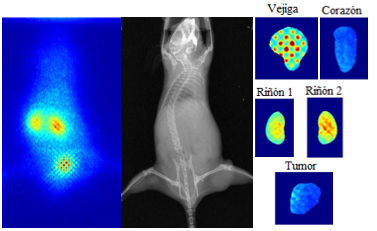 Figura 1: A la izquierda imagen óptica, a la derecha imagen de RX.Conclusiones: Es posible cuantificar actividad, a partir de imágenes adquiridas con el sistema de imagen preclínico Xtreme, y un algoritmo de análisis y procesamiento de imágenes, y obtener resultado comparables a los obtenidos por técnicas tradicionales como lo es el micro-SPECT/CT.AgradecimientosAl Instituto Nacional de Investigaciones Nucleares (Proyecto ININ AS-504).Bibliografía1.	Z Ortiz, C.L. Santos. Kit preparation and biokinetics in women of 99mTc-EDDA/HYNIC-E-[c(RGDfK)]2 for breast cancer imaging. Nuc Med Com. 2014; 35, 423-432.2.	C.L. Santos, G. Ferro. Targeted imaging of gastrin-releasing peptide receptors with 99mTc-EDDA/HYNIC-[Lys3]-bombesin: biokinetics and dosimetry in women. Nucl Med Commun. 2008; 29(8), 741-747.3.	F. Kiessling and B.J. Pichler, Small Animal Imaging. (Springer, 2011).4. Trinidad MB. Biocinética de la formulación de 99mTc-BN mejorada con 99mTc-RGD2 en un modelo murino a partir de imágenes de micro-SPECT-CT. IPN, UPIBI, 2014.